Р Е Ш Е Н И ЕСобрания депутатов муниципального образования«Себеусадское сельское поселение»№ 38                                                                                 03 апреля  2015 годаО признании утратившим силу некоторых решений  Собрания депутатов муниципального образования «Себеусадское сельское поселение».Руководствуясь Федеральным законом от 06.10.2003 г. № 131-ФЗ «Об общих принципах организации местного самоуправления в Российской Федерации» Собрание депутатов муниципального образования «Себеусадское сельское поселение» РЕШАЕТ:1. Признать утратившими силу следующие решения Собрания депутатов муниципального образования «Себеусадское сельское поселение»: - Решение от 02.10.2011 года № 85 «Об утверждении программы «Комплексное развитие систем коммунальной инфраструктуры в муниципальном образовании «Себеусадское сельское поселение» на 2011-2015 годы»;- Решение от 30.07.2013 года № 141 «Об утверждении Положения о порядке и условиях однократного предоставления земельных участков в собственность гражданам для ведения личного подсобного хозяйства с возведением жилого дома и индивидуального строительства бесплатно».2. Настоящее решение вступает в силу со дня  его  подписания.Глава муниципального образования«Себеусадское сельское поселение»,Председатель Собрания депутатов                                   И.П.Владимирова   «Волаксола ялкундем» муниципальный образованийын депутатше- влакын  Погынжо425146,  Морко район, Волаксола ял Колхозный урем, 4 тел. (83635) 9-35-84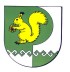 Собрание депутатовмуниципального образования«Себеусадское сельское поселение»425146, Моркинский район, д.Себеусад, ул.Колхозная, д.4 тел. (83635)9-35-84